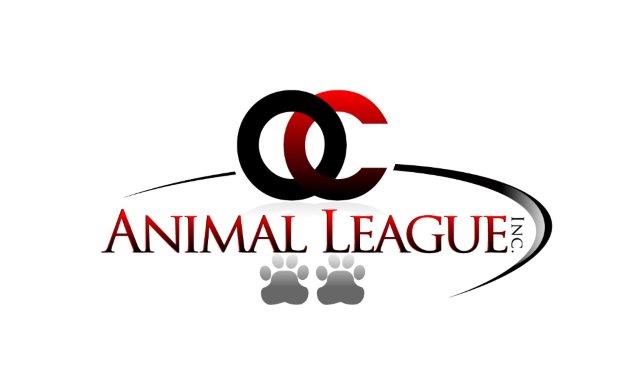 PRE ACCEPTANCE FORM Name: _________________________________   Email: ______________________________Address: _____________________________________________________________________          Home Phone: _____________ Cell Phone: ______________ Work Phone: ______________Number of Cats requesting OCAL to Accept: _____ Name of Cat(s): __________________Approximate Age(s): ____________________            Male: _______ Female: _______ Description of Cat(s): __________________________________________________________                                   _____________________________________________________________________________                                   _____________________________________________________________________________Neutered/Spaded?: ____________ Indoor?: _______________ Outdoor?:________________Condition of Cat(s): ___________________________________________________________Personality of Cat(s): __________________________________________________________Any known disabilities or problems?: _____________________________________________                                                                 ____________________________________________________________________________ What is your reason for giving up your Cat(s): _____________________________________                                                                                  _____________________________________________________________________________Are you willing to? Make a Donation: _________       Amount: $_____________Volunteer: _______Take Cat to Veterinary Hospital and pay for medical examination: _______Are you willing to pay for necessary: Vaccinations? _______ Neutering/Spading? ___________Have you been made aware that, if the cat does not pass the medical examination, you are still legally responsible for the animal and the amount owed to the animal hospital: _____________PRE ACCEPTANCE FORM Once a cat passes it medical examination and, if accepted, the cat will be observed for 72 hours in the OCAL kennel. If the animal shows any unacceptable behavior where OCAL feels it will not adapt to its new surroundings, I agree to return and take possession of the animal. If, or when OCAL decides to accept the cat permanently, I agree to release all interest and control of the animal to O.C. Animal League, Inc. Furthermore, my signature below acknowledges that I understand and agree to accept all of the requirements, terms and conditions state above for the proposed pet release to O.C. Animal League, Inc. _________________________________________         __________________________Signature 						        Date_________________________________________        ___________________________Print Name of Person Signing				        Witness (OCAL Representative)For OCAL Volunteer and/or Veterinary Hospital onlyVisual Inspection of Cat Performed by: ___________________________________________Condition of Cat: _____________________________________________________________Personality of Cat: ____________________________________________________________Any noticeable disabilities or problems: ___________________________________________Mail to: O.C. Animal League, Inc. 19744 Beach Blvd #139	Huntington Beach, CA 92648                                    19744 Beach Blvd. #139  Huntington Beach, CA 92648Phone: 714.465.9896  Website: ocanimalleague.org  Facebook: OC Animal League, Inc.